Warszawa 22.12.2018REFERENCJEWspółpracę z firmą Grand TP zdecydowałam się podjąć po raz pierwszy ze względu na dobrze opisane usługi na stronie, dbałość o marketing online i szybką obsługę klienta po moim zapytaniu o stawkę. Firma sprzątała jedno z moich mieszkań inwestycyjnych po remoncie. Sama wiem, ile pracy wymaga posprzątanie mieszkania po remoncie, więc stawka jaką mi zaoferowano wydała mi się uczciwa. Zwłaszcza, że środki czyszczące były wliczone w cenę.Usługa sprzątania została wykonana rzetelnie i szybko. Dodatkowo, mogłam liczyć na udogodnienie wykonania przelewu na konto, co w przypadku mojego rodzaju działalności jest jedną z kluczowych kwestii. Z pewnością będę korzystała z usług Grand TP w przyszłości nie raz ze względu na jakość obsługi i efekt. Polecam współpracę.Honorata LubiszewskaInwestor i Członek zarządu w Embrace Your Prosperity Sp. z o.o., 
Mentorka Marketingu Internetowego w embraceyourlife.pl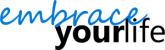 